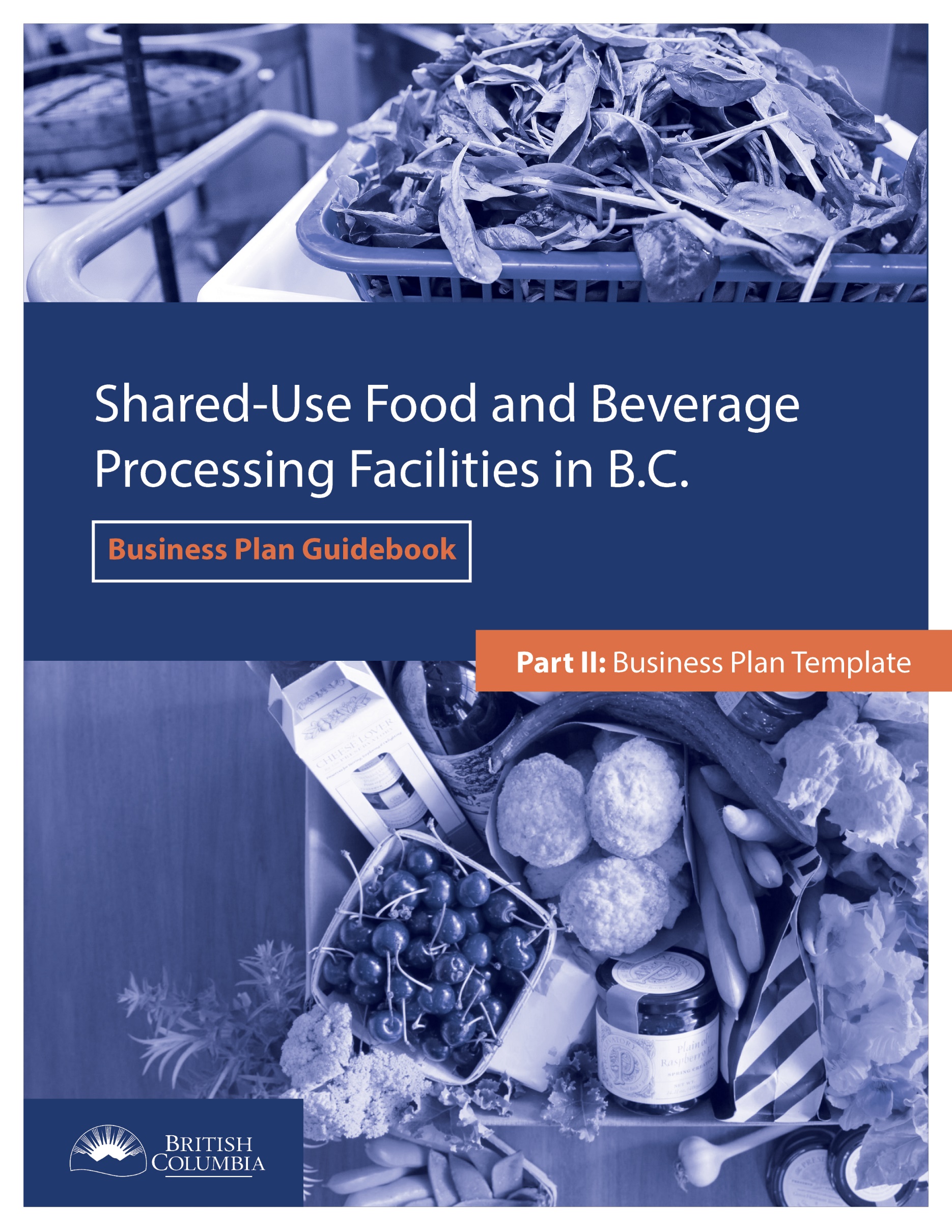 [Business Name]Business Plan[Month, Date, Year][Contact Information, Business Address]Executive SummaryType here... Business OverviewBusiness DescriptionType here... Mission, Vision and ValuesType here... Ownership, Governance and Management TeamType here... Market Research Industry Overview and TrendsType here... Regional Overview and Market TrendsType here... Needs Assessment and Gap AnalysisType here... Target Market and ClientsType here... Competitor AnalysisType here... Facilities, Equipment and ServicesLocationType here... Equipment and SuppliersType here... Food Safety RequirementsType here...Floor PlanType here... Operations PlanOperational StaffType here... PartnershipsType here... Client and Company Policies and ProceduresType here... Marketing and Sales StrategiesSWOT AnalysisType here... Pricing StrategyType here... Marketing and Promotions StrategyType here... Financial PlanStart Up and Overhead CostsType here... Revenue StreamsType here... Sources of FundingType here... Pro-Forma Financial StatementsType here... Type here... Projected Four-Year Income StatementPro-Forma Balance Sheet[Year 1]Implementation PlanType here... TimelinePerformance StrategiesType here...Risks and Mitigation StrategiesType here...Exit StrategyType here... ConclusionType here... AppendicesType here... Your LogoTo update the above Contents list, right-click the “Content” heading and select “Update Table of Contents.”Year 1Year 2Year 3Year 4REVENUESFacility RentalsEquipment RentalsServicesDonations/GrantsOtherGross ProfitEXPENSESRent/MortgageRenovation FeesEquipmentSalaries and WagesOffice SuppliesPhone, InternetPermits, CertificationsInsuranceMarketingOtherTotal ExpensesNET PROFITASSETSLIABILITIES Current AssetsCurrent LiabilitiesCashLoansAccounts ReceivableAccounts PayablePrepaid ExpensesAccrualsSuppliesWages PayableOtherOtherInvestmentsLong-term LiabilitiesLandTerm DebtBuildingOtherEquipment and MachineryTotal LiabilitiesLess: Accumulated DepreciationSHAREHOLDER’S EQUITYOtherCommon SharesOther AssetsRetained EarningsContributed SurplusTotal AssetsTotal Liabilities and S/H EquityPhase/Project/ActionLeadDeadline/Anticipated OutcomesPhase/ Project/ActionMonthMonthMonthMonthMonthMonthMonthMonthMonthActivity 1Activity 2Activity 3Activity 4